IĞDIR ÜNİVERSİTESİ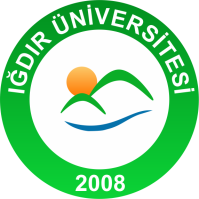 İŞ AKIŞ ŞEMASIIĞDIR ÜNİVERSİTESİİŞ AKIŞ ŞEMASIIĞDIR ÜNİVERSİTESİİŞ AKIŞ ŞEMASIIĞDIR ÜNİVERSİTESİİŞ AKIŞ ŞEMASIBirim Adı          :  Yapı İşleri ve Teknik Daire Başkanlığı           Form No        : YİTDB-A019Faaliyet/Süreç : Personel Mazeret Talebinin                           Sayfa Sayısı   : 2Karşılanması Süreci                Birim Adı          :  Yapı İşleri ve Teknik Daire Başkanlığı           Form No        : YİTDB-A019Faaliyet/Süreç : Personel Mazeret Talebinin                           Sayfa Sayısı   : 2Karşılanması Süreci                Birim Adı          :  Yapı İşleri ve Teknik Daire Başkanlığı           Form No        : YİTDB-A019Faaliyet/Süreç : Personel Mazeret Talebinin                           Sayfa Sayısı   : 2Karşılanması Süreci                Birim Adı          :  Yapı İşleri ve Teknik Daire Başkanlığı           Form No        : YİTDB-A019Faaliyet/Süreç : Personel Mazeret Talebinin                           Sayfa Sayısı   : 2Karşılanması Süreci                1.SÜREÇ GİRDİLERİDoğum RaporuÖlüm RaporuEvlilik CüzdanıSağlık Raporu1.SÜREÇ GİRDİLERİDoğum RaporuÖlüm RaporuEvlilik CüzdanıSağlık Raporu2.SÜREÇ ÇIKTILARI2.SÜREÇ ÇIKTILARI3.İLGİLİ KANUN MADDELERİ657 Sayılı Devlet Memurları Kanunu3.İLGİLİ KANUN MADDELERİ657 Sayılı Devlet Memurları Kanunu3.İLGİLİ KANUN MADDELERİ657 Sayılı Devlet Memurları Kanunu3.İLGİLİ KANUN MADDELERİ657 Sayılı Devlet Memurları Kanunu4.KULLANILAN DÖKÜMANLARDoğum RaporuÖlüm RaporuEvlilik CüzdanıSağlık Raporuİzin Formu4.KULLANILAN DÖKÜMANLARDoğum RaporuÖlüm RaporuEvlilik CüzdanıSağlık Raporuİzin Formu4.KULLANILAN DÖKÜMANLARDoğum RaporuÖlüm RaporuEvlilik CüzdanıSağlık Raporuİzin Formu4.KULLANILAN DÖKÜMANLARDoğum RaporuÖlüm RaporuEvlilik CüzdanıSağlık Raporuİzin Formu5.KULLANILAN KAYNAKLARBilgisayar, Bilgisayar programıTelefon-FaxYazıcıOfis5.KULLANILAN KAYNAKLARBilgisayar, Bilgisayar programıTelefon-FaxYazıcıOfis5.KULLANILAN KAYNAKLARBilgisayar, Bilgisayar programıTelefon-FaxYazıcıOfis5.KULLANILAN KAYNAKLARBilgisayar, Bilgisayar programıTelefon-FaxYazıcıOfisHAZIRLAYANKONTROL EDENKONTROL EDENONAYLAYANAydın Güven İNCEDALİnşaat TeknikeriNedim DUMANDaire Başkan VekiliNedim DUMANDaire Başkan VekiliProf. Dr. Mehmet Hakkı ALMARektörIĞDIR ÜNİVERSİTESİYAPI İŞLERİ VE TEKNİK DAİRE BAŞKANLIĞIPERSONEL MAZERET TALEBİNİN KARŞILANMASI SÜRECİ İŞ AKIŞ ŞEMASIIĞDIR ÜNİVERSİTESİYAPI İŞLERİ VE TEKNİK DAİRE BAŞKANLIĞIPERSONEL MAZERET TALEBİNİN KARŞILANMASI SÜRECİ İŞ AKIŞ ŞEMASIIĞDIR ÜNİVERSİTESİYAPI İŞLERİ VE TEKNİK DAİRE BAŞKANLIĞIPERSONEL MAZERET TALEBİNİN KARŞILANMASI SÜRECİ İŞ AKIŞ ŞEMASIIĞDIR ÜNİVERSİTESİYAPI İŞLERİ VE TEKNİK DAİRE BAŞKANLIĞIPERSONEL MAZERET TALEBİNİN KARŞILANMASI SÜRECİ İŞ AKIŞ ŞEMASIİŞ AKIŞIİŞ AKIŞIİŞ AKIŞISORUMLULAR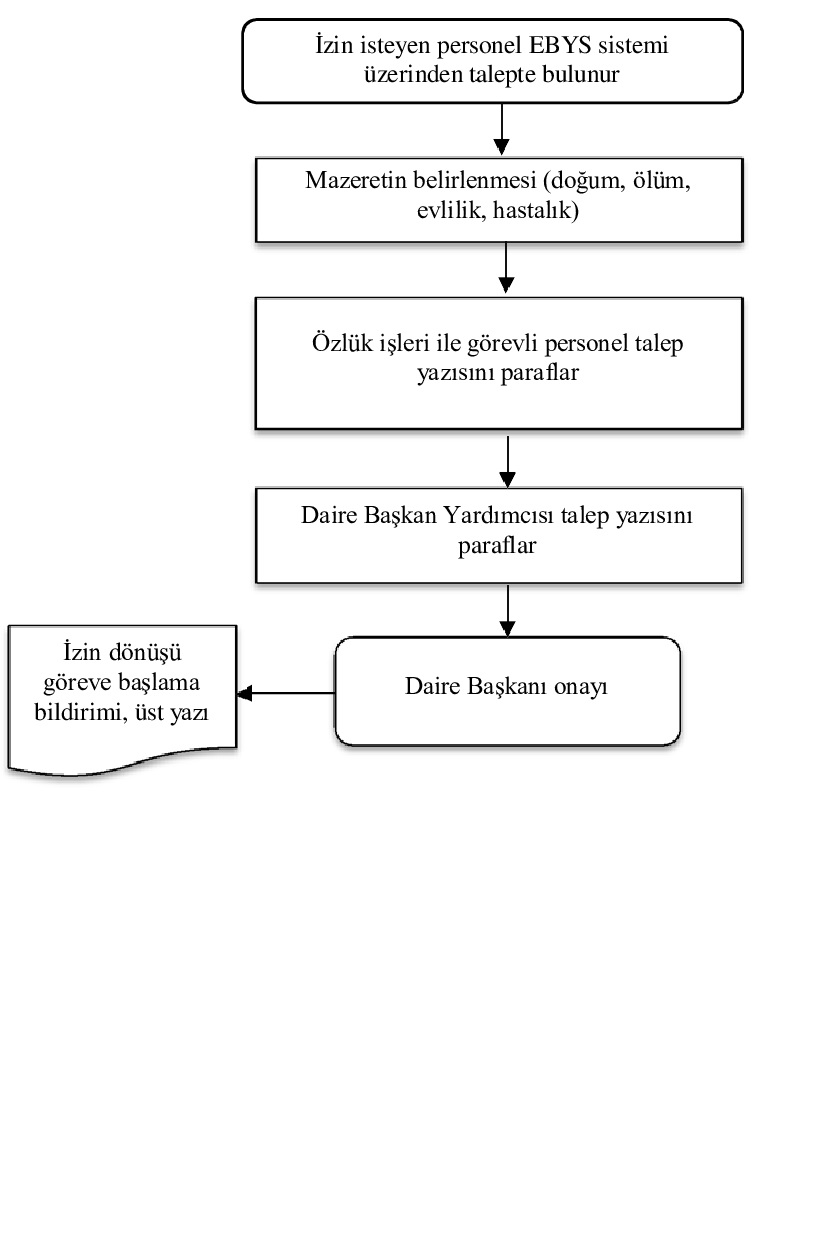 YİTDHAZIRLAYANKONTROL EDENONAYLAYANONAYLAYANAydın Güven İNCEDALİnşaat TeknikeriNedim DUMANDaire Başkan VekiliProf. Dr. Mehmet Hakkı ALMARektörProf. Dr. Mehmet Hakkı ALMARektör